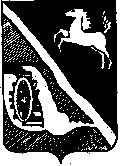 АДМИНИСТРАЦИЯ ШЕГАРСКОГО РАЙОНАТОМСКОЙ ОБЛАСТИП О С Т А Н О В Л Е Н И Е30.12.2015	№ 939с. МельниковоОб организации  регулярных перевозок пассажиров и багажа автомобильным транспортом на территории Шегарского районаВ соответствии с Федеральными законами от 06.10.2003 №131-ФЗ «Об общих принципах организации местного самоуправления в Российской Федерации», от 13.07.2015 №220-ФЗ «Об организации регулярных перевозок пассажиров и багажа автомобильным транспортом и городским наземным электрическим транспортом в Российской Федерации и о внесении изменений в отдельные законодательные акты Российской Федерации», Уставом Шегарского района, в целях создания условий для предоставления транспортных услуг населению и организации транспортного обслуживания населения, повышения эффективности работы автомобильного транспорта на территории Шегарского района,ПОСТАНОВИЛ:1. Утвердить Положение об организации регулярных перевозок пассажиров и багажа автомобильным транспортом на территории Шегарского района согласно приложению №1.2. Опубликовать настоящее постановление на официальном сайте администрации Шегарского района в сети «Интернет» и в газете «Шегарский вестник».3. Постановление вступает в силу после его официального опубликования, но не ранее 11.01.2016 года.4. Контроль за выполнением настоящего постановления возложить на заместителя Главы Шегарского района по вопросам жизнеобеспечения и безопасности М.В. Викулова.И.о. Главы Шегарского района                                                           А.Б. СычевПриложение №1 к постановлению администрации Шегарского районаот 30.12.2015 №939ПОЛОЖЕНИЕоб организации регулярных перевозок пассажиров и багажа автомобильным транспортом на территории Шегарского района
1. Общие положения.1.1. Настоящее Положение регулирует отношения, связанные                             с осуществлением транспортного обслуживания населения и устанавливает основные принципы организации регулярных перевозок пассажиров и багажа автомобильным транспортом по муниципальным маршрутам на территории Шегарского района (далее -Положение).1.2. Настоящее Положение разработано в соответствии с Федеральными законами от 10.12.1995 №196-ФЗ «О безопасности дорожного движения», от 08.11.2007 №259-ФЗ «Устав автомобильного транспорта и городского наземного электрического транспорта», от 13.07.2015 №220-ФЗ «Об организации регулярных перевозок пассажиров и багажа автомобильным транспортом и городским наземным электрическим транспортом в Российской Федерации и о внесении изменений в отдельные законодательные акты Российской Федерации», постановлением Российской Федерации от 14.02.2009 №112 «Об утверждении Правил перевозок пассажиров и багажа автомобильным транспортом и городским наземным электрическим транспортом», Решением Комиссии Таможенного союза от 09.12.2011 №877 «О принятии технического регламента Таможенного союза «О безопасности колесных транспортных средств».1.3. Положение является обязательным для всех юридических лиц                               и индивидуальных предпринимателей, осуществляющих перевозки пассажиров и багажа автомобильным транспортом по муниципальным маршрутам регулярных перевозок на территории Шегарского района.1.4. Используемые в настоящем Положении понятия и термины  применяются в значениях, установленных Федеральными законами от 13.07.2015 №220-ФЗ «Об организации регулярных перевозок пассажиров и багажа автомобильным транспортом и городским наземным электрическим транспортом в Российской Федерации и о внесении изменений в отдельные законодательные акты Российской Федерации»; от 05.04.2013 №44-ФЗ «О контрактной системе в сфере закупок товаров, работ, услуг для обеспечения государственных и муниципальных нужд»; от 09.02.2007 №16-ФЗ «О транспортной безопасности»; от 08.11.2007 №259-ФЗ «Устав автомобильного транспорта и городского наземного электрического транспорта».1.5. Под организатором перевозок в настоящем Положении понимается отдел строительства и архитектуры Администрации Шегарского района.2. Формирование сети муниципальных маршрутов регулярных перевозок. Реестр муниципальных маршрутов. Реестр перевозчиков.2.1. Формирование сети муниципальных маршрутов регулярных перевозок осуществляется организатором перевозок в соответствии с настоящим Положением. Открытие, изменение, отмена муниципальных маршрутов утверждается постановлением администрации Шегарского района.2.2. Организатор перевозок проводит мероприятия, необходимые для принятия решения об установлении, изменении или отмене существующего муниципального маршрута регулярных перевозок; принимает решение об изменении количества транспортных средств на маршруте, интервалов движения в зависимости от пассажиропотока.2.3. На основании решений о формировании маршрутной сети организатор перевозок оформляет схему муниципального маршрута.2.4. Формирование, ведение и утверждение Реестра муниципальных маршрутов регулярных перевозок  (далее - Реестр) осуществляет организатор перевозок.Реестр ведется на бумажном и электронном носителях. В Реестр включаются сведения, установленные статьёй 26 Федерального закона от 13.07.2015 № 220-ФЗ «Об организации регулярных перевозок пассажиров и багажа автомобильным транспортом и городским наземным электрическим транспортом в Российской Федерации и о внесении изменений в отдельные законодательные акты Российской Федерации». Сведения, включенные в Реестр, размещаются на официальном сайте администрации Шегарского района в информационно-телекоммуникационной сети «Интернет».Реестр подлежит опубликованию организатором перевозок в средствах массовой информации в полном объеме при его первоначальном утверждении. Внесенные в Реестр изменения (установление новых, изменение или отмена действующих муниципальных маршрутов) подлежат опубликованию в средствах массовой информации в срок не позднее десяти рабочих дней со дня внесения изменений.Внесение записей в Реестр производится в срок не позднее трех рабочих дней после принятия соответствующего постановления администрации  Шегарского района.2.5. Формирование, ведение и утверждение реестра перевозчиков, осуществляющих перевозку пассажиров и багажа по муниципальным регулярным маршрутам (далее – Реестр перевозчиков), осуществляет организатор перевозок.Реестр перевозчиков ведется на бумажном и электронном носителях.2.5.1. Объектом учета в Реестре перевозчиков являются перевозчики, заключившие с Администрацией Шегарского района муниципальный контракт на выполнение работ, связанных с осуществлением регулярных перевозок по муниципальным маршрутам по регулируемым тарифам.2.5.2. Записи в Реестр перевозчиков вносятся в течение 10 рабочих дней со дня заключения, изменения, расторжения или окончания срока действия муниципального контракта.2.5.3. Сведения включаются в Реестр перевозчиков в целях:- анализа и координации деятельности при объявлении открытых конкурсов на выполнение работ, связанных с осуществлением регулярных перевозок по регулируемым тарифам на муниципальных маршрутах регулярных перевозок;- анализа выполнения перевозчиками условий муниципального контракта;- мониторинга провозных возможностей перевозчиков.2.5.4. В Реестр перевозчиков включаются сведения:- реестровый номер;- полное наименование перевозчика;- юридический адрес перевозчика, фактический адрес местонахождения перевозчика;- дата включения перевозчика в Реестр перевозчиков;- номер свидетельства о государственной регистрации перевозчика;- номер и срок действия лицензии на перевозку пассажиров;- номер и срок действия муниципального контракта, заключенного с организатором перевозок;- номер муниципального маршрута регулярных перевозок, обслуживаемого перевозчиком;- количество собственных транспортных средств перевозчика по типам;- количество арендованных транспортных средств перевозчика по типам;- наличие и место нахождения собственной (арендованной) производственной базы;-  дата и основание исключения перевозчика из Реестра перевозчиков.2.5.5. Перевозчик считается включенным в Реестр перевозчиков после присвоения ему реестрового номера.2.5.6. Исключение перевозчика из Реестра перевозчиков осуществляется при окончании срока действия (расторжении) муниципального контракта.2.5.7. Реестр перевозчиков размещается на официальном сайте Администрации Шегарского района в информационно-телекоммуникационной сети «Интернет».3. Организация  муниципальных маршрутов регулярных перевозок.3.1. Необходимость открытия нового, изменения либо закрытия существующего муниципального маршрута определяется организатором перевозок при условии соответствия состояния дорог и их обустройства требованиям безопасности движения.3.2. Оценка соответствия технического состояния и уровня содержания автомобильных дорог, улиц, искусственных сооружений, железнодорожных переездов, их инженерного оборудования, пропускной способности дорожной сети требованиям безопасности движения осуществляется комиссией, состав которой утверждается распоряжением администрации Шегарского района (далее - комиссия).3.3. Обследование дорожных условий на муниципальных маршрутах производится комиссией перед их открытием и в процессе эксплуатации - не реже двух раз в год (к осенне-зимнему и весенне-летнему периоду) путем визуального осмотра и инструментальных измерений в процессе проведения контрольных проездов по маршруту с учетом анализа информации, полученной от собственников автомобильного транспорта, ОГИБДД ОМВД России по Шегарскому району, иных источников. Результаты обследования оформляются актом, в котором дается заключение комиссии о возможности эксплуатации действующих и открытии новых муниципальных маршрутов. В случае выявления их несоответствия требованиям безопасности, в акте отражаются предложения комиссии о проведении неотложных и перспективных мероприятий, направленных на улучшение условий движения и предупреждение дорожно-транспортных происшествий на муниципальном маршруте, вплоть до временного прекращения или закрытия автобусного движения на этом маршруте.Открытие муниципального маршрута осуществляется после подписания комиссией акта о готовности маршрута к началу движения либо после устранения недостатков, отмеченных в акте комиссии.3.4. Установление, изменение, отмена муниципального маршрута производятся на основании заявки, предоставленной заинтересованными юридическими и физическими лицами, а также структурными подразделениями администрации Шегарского района (далее – заявители), на имя главы Шегарского районаПоступившая заявка не позднее одного рабочего дня с даты получения резолюции главы Шегарского района передаётся для дальнейшего рассмотрение организатору перевозок.3.5. Заявка на установление муниципального маршрута должна содержать следующую информацию:- предполагаемый путь следования транспортных средств с указанием конечных и промежуточных остановочных пунктов;- информацию о целесообразности установления муниципального маршрута, выборе местоположения остановочных пунктов, при этом должны быть соблюдены условия максимального обеспечения удобства пассажиров и безопасности движения транспортных средств и пешеходов в зоне остановок;- данные о категории, классе и вместимости транспортных средств, соответствующих виду перевозок, планируемых для работы по муниципальному маршруту.Основаниями для отказа в установлении муниципального маршрута являются:- несоответствие предполагаемого муниципального маршрута требованиям безопасности, установленное по результатам обследования;- совпадение или частичное совпадение (не менее 50%) заявляемого к установлению муниципального маршрута на момент обращения заявителя с действующим маршрутом;- недостаточное количество транспортных средств для перевозок пассажиров по предлагаемому муниципальному маршруту.3.6. Заявка на изменение муниципального маршрута должна содержать следующую информацию:- предполагаемый путь следования транспортных средств с указанием конечных и промежуточных остановочных пунктов;- информацию о целесообразности изменения муниципального маршрута, выборе местоположения остановочных пунктов, при этом должны быть соблюдены условия максимального обеспечения удобства пассажиров и безопасности движения транспортных средств и пешеходов в зоне остановок;- данные о категории, классе и вместимости транспортных средств, соответствующих виду перевозок, планируемых для работы по данному муниципальному маршруту.Основанием для изменения муниципального маршрута являются:- выявление нарушений требований к техническому состоянию объектов транспортной инфраструктуры;- изменение пассажиропотока;- оптимизация маршрутной сети;- неоднократное отсутствие заявок подрядчиков на участие в открытом конкурсе на выполнение работ, связанных с осуществлением регулярных перевозок по регулируемым тарифам.В случае принятия решения об изменении муниципального маршрута организатор перевозок:- инициирует расторжение с подрядчиком муниципального контракта на выполнение работ, связанных с осуществлением регулярных перевозок по регулируемым тарифам по существующему муниципальному маршруту;- вносит изменения в реестр маршрутов и маршрутную сеть;- инициирует проведение внеочередного открытого конкурса на выполнение работ, связанных с осуществлением регулярных перевозок по регулируемым тарифам по измененному маршруту.Основанием для отказа в изменении муниципального маршрута является несоответствие муниципального маршрута требованиям безопасности, установленное по результатам обследования.3.7. Основанием для отмены муниципального маршрута являются:- ввод в действие новых или закрытие старых объектов, окончание реконструкции существующих объектов инфраструктуры пассажирского транспорта, закрытие (открытие) движения пассажирского транспорта на отдельных участках улично-дорожной сети на постоянной или временной основе;- выявление нарушений требований к техническому состоянию объектов транспортной инфраструктуры;- открытие новых маршрутов и изменение пассажиропотока;- оптимизация маршрутной сети;- неоднократное отсутствие заявок подрядчиков на участие в открытом конкурсе на выполнение работ, связанных с осуществлением регулярных перевозок по регулируемым тарифам.В случае принятия решения об отмене муниципального маршрута организатор перевозок:- инициирует расторжение с подрядчиком муниципального контракта на выполнение работ, связанных с осуществлением регулярных перевозок по регулируемым тарифам по отменяемому маршруту;- вносит изменения в реестр маршрутов и маршрутную сеть;- в случае необходимости инициирует проведение внеочередного открытого конкурса на выполнение работ, связанных с осуществлением регулярных перевозок по регулируемым тарифам. Основаниями для отказа в отмене муниципального маршрута является стабильный пассажиропоток.3.8. Организатор перевозок в течение трех рабочих дней со дня получения заявки организует обследование муниципального маршрута соответствующей комиссией.Комиссия в течение тридцати календарных  дней со дня поступления ходатайства от организатора перевозок проводит выездное обследование маршрута, предполагаемого к установлению, изменению, отмене.Одновременно с этим организатор перевозок информирует о поступившей заявке экономический отдел Администрации Шегарского района, который в течение тридцати календарных дней готовит экономическое обоснование необходимости (отсутствия необходимости) установления нового муниципального маршрута, изменения или отмены существующего муниципального маршрута.Акт обследования и экономическое обоснование муниципального маршрута передаются организатору перевозок.3.9. Организатор перевозок в течение десяти рабочих дней оформляет служебную записку с приложением экономического обоснования на имя главы Шегарского района и проект постановления администрации Шегарского района об установлении муниципального маршрута, изменении или отмене существующего муниципального маршрута.3.10. На основании служебной записки с приложением экономического обоснования и акта обследования маршрута, глава Шегарского района  принимает решение в форме постановления администрации Шегарского района об установлении либо отказе в установлении муниципального маршрута, изменении или отмене существующего муниципального маршрута.3.11. Постановление администрации Шегарского района подлежит опубликованию в печатных средствах массовой информации Шегарского района и размещению на официальном сайте администрации Шегарского района в информационно-телекоммуникационной сети «Интернет»:- не позднее, чем за 10 календарных дней до начала осуществления движения по вновь устанавливаемому маршруту;- не позднее, чем за 10 календарных дней до начала осуществления движения по изменяемому маршруту;- не менее, чем за 10 календарных дней до прекращения осуществления движения по отменяемому маршруту.3.12. Для работы по муниципальным маршрутам допускается использование автобусов, предназначенных для перевозки пассажиров в соответствии с паспортом завода-изготовителя. Автобусы, используемые перевозчиками и их техническое состояние должны соответствовать требованиям Правил организации перевозок пассажиров на автомобильном транспорте и конкурсной документации.3.13. В соответствии со спецификой обслуживания населения муниципальные маршруты по режимам работы подразделяются на:- постоянные, то есть действующие в течение не ограниченного периода времени;- временные, то есть действующие в течение установленного периода времени (в зависимости от времени года, дней недели и т.п.).  3.14. Остановочные пункты  размещаются с учетом безопасного                               и удобного подхода пассажиров, при соблюдении Правил дорожного движения и требований действующего законодательства.В зависимости от специфики пассажиропотока и его периодических изменений промежуточные остановочные пункты подразделяются на постоянные и «по требованию».Постоянные остановочные пункты устанавливаются в местах                                 с устойчивым пассажирооборотом. Остановочные пункты «по требованию» устанавливаются в местах с малым и неустойчивым пассажирооборотом.3.15. Движение автобусов организуется по расписаниям.           Расписания движения автобусов разрабатываются на основе нормативных значений скоростей движения по маршруту и отдельных его участках между остановочными пунктами, с учетом соблюдения режимов труда и отдыха водителей, регламентируемых действующими нормативными правовыми и распорядительными актами.3.16. На начальных, конечных и промежуточных остановочных пунктах  муниципальных маршрутов вывешиваются указатели интервалов движения автобусов.  Оборудование остановочных пунктов указателями интервалов движения  автобусов относится к компетенции  организатора перевозок. 3.13. Остановка автобусов является обязательной на всех постоянных остановочных пунктах утвержденного муниципального маршрута. На остановочных пунктах «по требованию» остановка автобусов является обязательной по требованию пассажиров.4. Требования к выполнению перевозок пассажиров и багажа по муниципальным маршрутам.4.1. Перевозчики, осуществляющие перевозку пассажиров по муниципальным маршрутам, обязаны обеспечить соблюдение Правил дорожного движения, Правил перевозок пассажиров и багажа на автомобильном транспорте, выполнение требований настоящего Положения и действующих правовых актов, регулирующих вопросы перевозок пассажиров и багажа, в том числе:- обеспечить водителей необходимыми путевыми документами установленной формы, расписанием движения по муниципальному маршруту с указанием времени и мест остановок, схемой маршрута с указанием опасных участков и иными документами, предусмотренными действующими нормативными правовыми актами;- представлять организатору перевозок полную достоверную оперативную информацию об объеме выполняемой работы  и регулярности движения автобусов, принадлежащих перевозчику;- осуществлять контроль за соблюдением водителями расписания движения, этики в сфере обслуживания населения;4.2. Основными показателями качества услуг по перевозке пассажиров являются:- регулярность перевозок;- отсутствие жалоб со стороны населения.4.3. Перевозчики обязаны исключать курение водителей в автобусах при перевозке пассажиров в соответствии с требованиями законодательства Российской Федерации.4.4. Перевозки по муниципальным маршрутам осуществляются по расписанию движения. Расписание движения утверждается перевозчиком по согласованию с организатором перевозок.Организатор перевозок вправе внести изменения в расписание движения, если эти изменения продиктованы обстоятельствами, которые невозможно было предусмотреть заранее. Перевозчики вправе вносить изменения в расписание движения только по согласованию с организатором перевозок. Введение нового расписания движения отменяет действие предыдущего расписания.5. Контроль за соблюдением установленных условий выполнения  перевозок пассажиров.5.1. Контроль за соблюдением условий осуществления перевозок пассажиров и багажа по муниципальным маршрутам обеспечивается организатором перевозок, иными государственными органами в соответствии со своей компетенцией.5.2. Нарушение требований настоящего Положения влечет ответственность, установленную действующим законодательством                              и настоящим Положением.5.3. Материалы о выявленных нарушениях направляются соответствующему перевозчику для принятия мер по их устранению. 5.4. При нарушении перевозчиком установленных настоящим Положением условий выполнения перевозок пассажиров на маршрутах организатор перевозок вправе:- применить к перевозчику меры ответственности, предусмотренные договором на перевозку;- расторгнуть заключенный с перевозчиком договор на перевозку;- направить материалы для привлечения перевозчика к административной ответственности;-направить информацию в лицензирующий орган для принятия решения в соответствии с его компетенцией.  